ПРОФЕССИОНАЛЬНЫЙ СОЮЗ РАБОТНИКОВ ЗДРАВООХРАНЕНИЯРОССИЙСКОЙ ФЕДЕРАЦИИПРЕЗИДИУМП О С Т А Н О В Л Е Н И Е01 декабря 2022 года		            	                                             № 7-13В соответствии с Концепцией подготовки и повышения квалификации профсоюзных кадров и актива в Профессиональном союзе работников здравоохранения Российской Федерации, утвержденной постановлением Президиума Профсоюза от 31.05.2022 года № 5-4 (далее – Концепция), 
и Программой по реализации Концепции на 2022-2025 годы, утвержденной постановлением Президиума Профсоюза от 24.06.2022 № 5-63, руководствуясь Уставом ПрофсоюзаПрезидиум Профессионального союза работников здравоохранения Российской Федерации ПОСТАНОВЛЯЕТ:1. Утвердить Единую программу для впервые избранных председателей первичных профсоюзных организаций в формате видео-лекций (Приложение 1).2. Утвердить форму Свидетельства о прохождении обучения по Единой программе для впервые избранных председателей первичных профсоюзных организаций (Приложение 2).3. Председателям региональных, межрегиональных организаций Профсоюза организовать внедрение Единой программы для впервые избранных председателей первичных профсоюзных организаций в практическую деятельность по обучению профкадров и актива. 4. Отделу делопроизводства и контроля (Лазарева Ю.С.) направить настоящее постановление в региональные, межрегиональные организации Профсоюза для исполнения.5. Контроль за исполнением настоящего постановления возложить на заместителя Председателя Профсоюза Беспяткина В.О.Председатель Профсоюза						         А.И. ДомниковПриложение № 1к постановлению Президиума Профсоюза от 01.12.2022 № 7-13Единая программа
 для впервые избранных председателей первичных профсоюзных организацийв формате видео-лекций    СОДЕРЖАНИЕ Тема № 1 «Устав Профсоюза – как основа организационно-правовой деятельности Профсоюза»Тема № 2 «Ведение делопроизводства в первичной профсоюзной организации»Тема № 3 «Работа уполномоченных по охране труда Профсоюза по контролю за обеспечением работодателем безопасных условий и охраны труда в организации»Тема № 4 «Профсоюзный контроль за соблюдением законодательства о труде» Тема № 5 «Оплата труда работников здравоохранения. Что должен знать председатель профкома»Тема № 6 «Организация работы постоянно действующих комиссий первичной профсоюзной организации»Тема № 7 «Социальное партнерство»Тема № 8 «Отчёты и выборы в первичной профсоюзной организации»Приложение № 2к постановлению Президиума Профсоюза  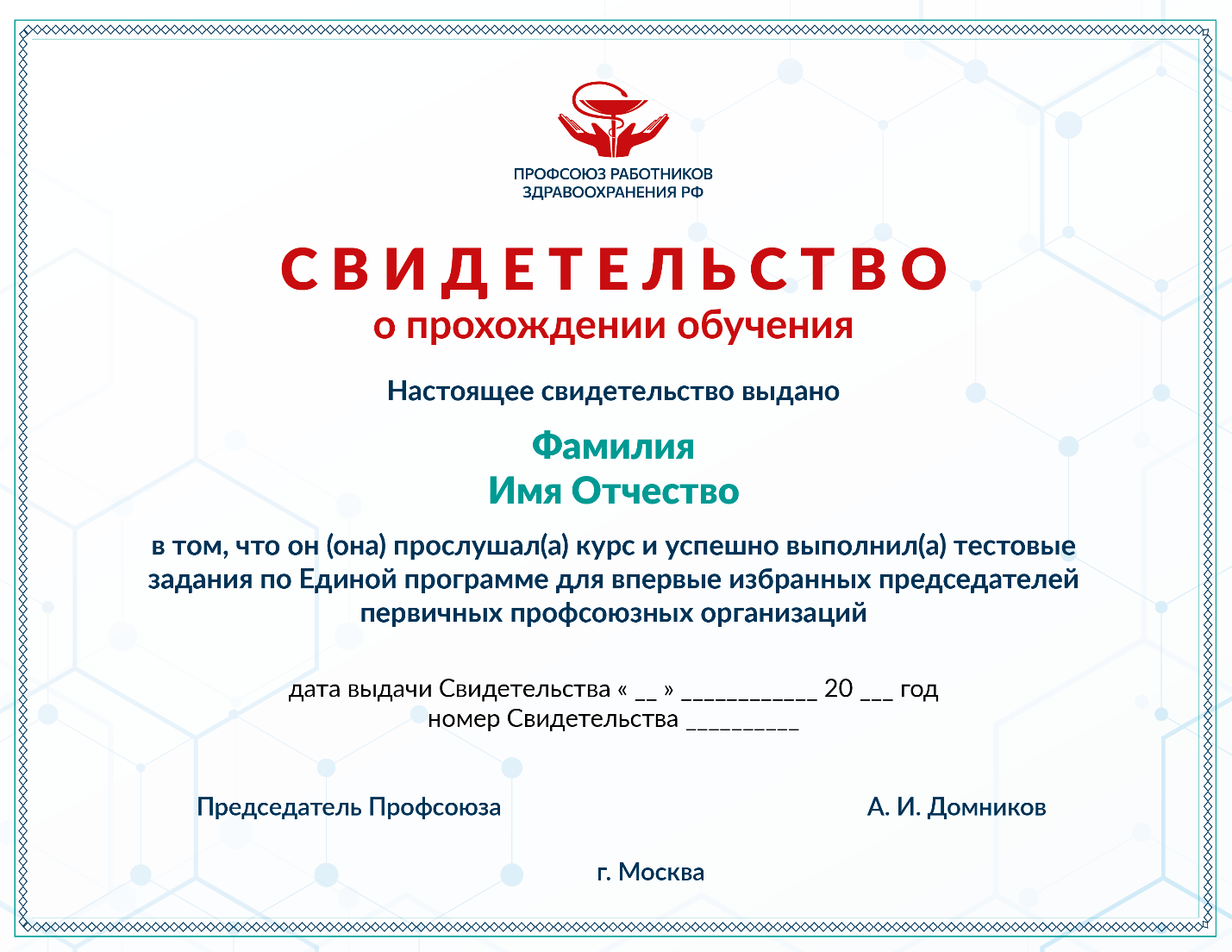 О единой программе для впервые избранных председателей первичных профсоюзных организаций 